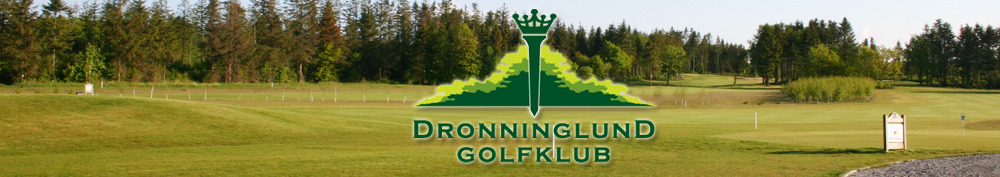 Referat til bestyrelsesmøde i Dronninglund Golfklub Dato:	22 Oktober 2019Tid:	Kl. 17.00 – 21.00Sted:	Mødelokalet i klubhusetAftensmad: 	kl. 18.30 Ansvarlig BPDeltagere:	Bjarne Pedersen (BP), Peter Hostrup (PH), June Bøgsted (JB), Jan Schunck (JS), Tina Christiansen (TC), Jens Dalsgaard (JD), Bo Pedersen (BOP), Marianne Bang Poulsen (MP), Anja Morsing/ref. (AM), Morten Jensen/Baneejer (MJ) Dagsorden: 1910-01:	Godkendelse af dagsorden	En enig bestyrelse godkendte dagsordenen1910-02:	5 min til orientering fra hver deltager (Der tages tid 😊)Kort orientering fra hver deltager om, hvordan tingens tilstand er i de enkelte udvalg.1910-03:	Orientering v. formandenEn kort gennemgang af status på GIC – Det ser fornuftigt ud.Orientering om politisag om ulovligt spil på banen.Statistik om bestilte tider/Greenfee/4Golf – Det ser fornuftigt ud.Tour Guiden – Der ønskes en drøftelse af om DGK skal med i 2020.Begynderhold flyer – Kampagne på firmarabat ved 5 til golfkørekort i 2020.Rekruttering af ny til sekretariatet – Der er pt. indkommet 30 ansøgninger.1910-04:	Økonomi 	Saldobalance pr. 181019 blev omdelt og detaljeret gennemgået.	Budget for 2020 blev fremlagt1910-04a:	Budget – 2020 – sportsafdelingen (JS)	Ønsket er lagt ind i budgettet1910-05:	Budget fra Greenkeeper gården 2020 (PH)	Ønsket er lagt ind i budgettet1910-06:	Budget fra Juniorafdelingen 2020 (JD)	Ønsket er lagt ind i budgettet1910-07:	Nye bolde til range (BP)Bestyrelsen var enige om, at der skal indkøbes 6.000 nu og evt. yderligere 6.000 i løbet af 2020. JD undersøger sidste dato for bestilling af bolde til levering i april.Se i øvrigt punkt 1910-081910-08:	Crowdfunding (BP og MP)	Der var enighed om, at det er en god idé at afprøve denne mulighed.BP og MP undersøger det nærmere.1910-09:	Klippekort buggy (BP)	Udsættes til næste møde.1910-10:	Grøn El (BP)	Bestyrelsen var enige om, at BOP og BP undersøger nærmere.1910-11:	GJT + Bilag 1910-11a (BP)Kan banen bære en sådan Europa turnering i april og kan klubben mønstre det givne antal frivillige. Bestyrelsen var enige om, at man ikke turde løbe an på at kunne løfte opgaven på det pågældende tidspunkt.1910-12: 	Samarbejde med Blokhus + bilag 1910-12a+b (BP)Kontrakten med Blokhus angående proshop udløber i 2019. Bestyrelsen ønsker at fortsætte samarbejdet, men har visse ændringer til kontrakten. BP taler med CB om shoppen og forhandler efterfølgende med Blokhus.1910-13: 	SGN i fremtiden + bilag 1910-13a (BP)Fra 1/1-20 kan man, hvis man ønsker at fortsætte i SGN, selv fastsætte sine greenfee dog max kr. 250. Bestyrelsen vil drøfte det med medlemmerne til medlemsmødet den 11/11. Det er bestyrelsens anbefaling af DGK fortsætter i SGN.1910-14: 	Samarbejde Dronninglund hallerne (BP)Bestyrelsen diskuterede oplægget og besluttede, at det ikke umiddelbart er noget, bestyrelsen vil bakke op om. BP og CB tager et møde med hallerne for at drøfte andre muligheder end det fremsendte1910-15: 	Øremærket sponsorater (MP)	Punktet blev diskuteret i bestyrelsen, men der blev ikke taget en endelig beslutning.1910-16: 	Personalegoder (BP)Bestyrelsen drøftede punktet som et lukket punkt. 1910-17:	Ændring af ansættelseskontrakt (JD)Bestyrelsen drøftede punktet som et lukke punkt. 1910-18:	Flere træningstimer/tidspunkter til juniorerne (JD)Punktet skal genoptages på næste bestyrelsesmøde. 1910-19: 	Træning til regionsgolfere (JD)Det er bestyrelsens holdning, at regionsgolfere må benytte sig af de træningsmuligheder, der allerede er i klubben – at melde sig ind i sportstruppen eller deltage/betale for fællestræningen. Klubben kan ikke støtte private turneringer.1910-20:	Turnerings fee (TC)Bestyrelsen støtter forslaget om at nedsætte match fee, da man dermed håber flere deltagere til de forskellige matcher. Der kan evt. serveres et mindre måltid mad efter turneringen. Bestyrelsen giver turneringsudvalget frie hænder til at prøve nogle koncepter af.JB foreslog, at lægge spørgsmålet på stolene til medlemsmødet, for at de anonymt kan fortælle, hvorfor de ikke deltager - hvad der skal til, for at de vil deltage i turneringer. Dette blev ikke vedtaget.JS kom et forslag til en anderledes turnering. Turneringsudvalget vil arbejde videre med idéen.1910-21:	Blokeringer (BP)	Pga. tidspres bliver punktet diskuteret på næste bestyrelsesmøde.1910-22:	Generalforsamling – Valghandlinger (BP)	Dem, der er på valg, gav udtryk for, hvorvidt de genopstiller. Der orienteres på                             Medlemsmødet.   1910-23:	Indhold medlemsmøde 11. november 2019 (BP)	BP udsender forslag til en dagsorden til bestyrelsen.1910-24:	Ændring af julefrokost tidspunkt (JD)	Bestyrelsen var enige i, at flytte julefrokosten til starten af 2020.	JD udsender en ny doodle til januar (fredag eller lørdag). Lukket møde1910-24:	MødekalenderBP udsender doodle til næste møde.1910-25:	Eventuelt	JD: deltager i ekstraordinært møde i distriktetPH: Banens stier trænger til en rekonstruktion og indspilsområdet skal opgraderes, der skal søges midler til det og hvordan tackles opgavenBOP: Der er lavet en aftale med Hans om endelig afregning på hans hjælp med økonomien.JB: Der er meget smattet mellem stien og dameteested ved hul 10.SekretærenTODO-Liste”Ombygning” af indgangsområdet (BP, BA, MJ 2019)Retningslinjer for GF skrives ind i forretningsordenen. (BP og AM – 01.19)Funktionsbeskrivelse for udvalgene (BP og AM samler input 01.19)